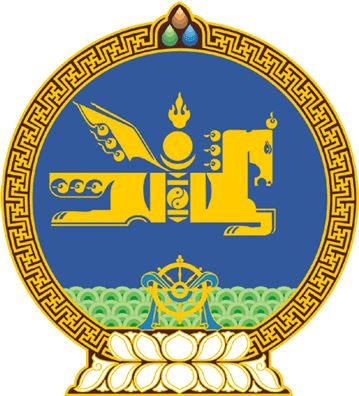 МОНГОЛ УЛСЫН ИХ ХУРЛЫНТОГТООЛ2017 оны 06 сарын 09 өдөр     		            Дугаар 46                     Төрийн ордон, Улаанбаатар хотХөгжлийн бэрхшээлтэй хүний эрхийн тухай хуулийг хэрэгжүүлэх зарим арга хэмжээний тухай  Монгол Улсын Их Хурлын тухай хуулийн 43 дугаар зүйлийн 43.1 дэх хэсгийг үндэслэн Монгол Улсын Их Хурлаас ТОГТООХ нь: 1.Хөгжлийн бэрхшээлтэй хүний эрхийн тухай болон Нийгмийн халамжийн тухай хуулийн хэрэгжилтийг хангах хүрээнд дараахь арга хэмжээг авч хэрэгжүүлэхийг Монгол Улсын Засгийн газар /Ж.Эрдэнэбат/-т даалгасугай.1/“Хүүхдийн хөгжил, хамгааллын үндэсний хөтөлбөр (2017-2021)”-ийг боловсруулан баталж, хэрэгжүүлэх ажлыг зохион байгуулах;2/хөгжлийн бэрхшээлтэй хүүхдэд олгох тэтгэмжийг амьжиргааны доод түвшний хэмжээнд хүргэх, улсын төсвийн зарлагын ангилалд хөгжлийн бэрхшээлтэй иргэд, хүүхдийг дэмжих зардлын ангиллыг шинээр нэмж тусгах;3/цэцэрлэг, ерөнхий боловсролын сургуулийн удирдлага, холбогдох байгууллага, албан тушаалтныг оролцуулан сургууль, цэцэрлэгийн хамран сургах тойрогт байгаа хөгжлийн бэрхшээлтэй хүүхдийн тоог нарийвчлан гаргаж, тэгш хамруулан сургах орчныг бүрдүүлэн ажиллах;4/Боловсрол, соёл, шинжлэх ухааны яамны харьяа Насан туршийн боловсролын үндэсний төвөөр дамжуулан хэвтрийн, хүнд хэлбэрийн хөгжлийн бэрхшээлтэй хүүхдэд бичиг үсгийн болон бага, суурь боловсрол эзэмшүүлэх ажлыг 2017-2018 оны хичээлийн жилээс эхлүүлэх, шаардлагатай тоног төхөөрөмж, тохирох хэрэглэгдэхүүнийг хөгжлийн бэрхшээлтэй хүүхдийн байгаа орчинд суурилуулах, зайн сургалтын тоног төхөөрөмж худалдан авах зардал, багшийн цалинг тооцож улсын төсөвт тусгах;5/бүх шатны Засаг даргын үр дүнгийн гэрээнд хөгжлийн бэрхшээлтэй хүүхдийн эрүүл мэнд, боловсрол, нийгмийн хамгааллын салбар комисс, сургалтын байгууллагын үйл ажиллагааг дэмжиж, тухайн орон нутгийнхаа хөгжлийн бэрхшээлтэй хүүхдийг ерөнхий боловсролын сургууль, цэцэрлэг, сувилалд тэгш хамруулах асуудлыг тусгаж, үүрэгжүүлж ажиллах;6/улсын төсвийн хөрөнгө оруулалтаар хүүхдийн хөгжлийн бэрхшээлийг эрт илрүүлэн оношлоход шаардагдах оношилгооны иж бүрэн тоног төхөөрөмж, тусгай хэрэгцээт сургуулийн зориулалтын тохирох хэрэглэгдэхүүн, сургалтын хүртээмжтэй материал, хэрэгсэл, сурагчдыг тээвэрлэх автобусаар хангах; 7/тусгай сургуульд ажиллаж байгаа багш, ажилтан, албан хаагчдын цалингийн нэмэгдлийг шинэчлэн тогтоох, ерөнхий боловсролын сургууль, цэцэрлэгт хөгжлийн бэрхшээлтэй хүүхдийн тооноос хамааран хувьсах зардлыг нэмэгдүүлэх болон ажилласан жил, ур чадвар, ажлын гүйцэтгэлтэй нь уялдуулсан багш, ажилтан, албан хаагчдын цалин урамшууллын шинэ тогтолцоог бий болгох, зардлыг холбогдох төсөвт жил бүр тусгах;8/тусгай хэрэгцээт боловсролын байгууллагын багшлах боловсон хүчнийг бэлтгэх, давтан сургах болон хөгжлийн бэрхшээлтэй хүүхдийг тэгш хамруулан сургах хөтөлбөрийг баталж, хэрэгжүүлэхийг боловсролын асуудал эрхэлсэн төрийн захиргааны төв байгууллагад даалгах; 9/хөгжлийн бэрхшээлийг тогтоох олон улсын ангиллыг нэвтрүүлэх, хөгжлийн бэрхшээлтэй иргэдэд ээлтэй, хүртээмжтэй орчныг бүрдүүлж, нийгмийн бүхий л үйлчилгээнд хамруулах;10/хөгжлийн бэрхшээлтэй хүүхэд, иргэнийг хөгжүүлэх төвүүдийг аймаг, дүүрэгт байгуулах;11/хөгжлийн бэрхшээлтэй хүүхэд, залуучууд болон иргэдийн хөдөлмөр эрхлэлтийг нэмэгдүүлэх, дэмжих зорилгоор мэргэжлийн боловсрол сургалтын байгууллагад хамран сургах, сургалтын ээлтэй орчин нөхцөлийг бүрдүүлэх, сургалтын шаардлагатай хэрэглэгдэхүүнээр хангах, сургалтын зардал болон тэтгэлгийг улсын төсвөөс олгох;12/хөгжлийн бэрхшээлтэй иргэдийн мэдээллийн нэгдсэн сан байгуулах;13/хөгжлийн бэрхшээлтэй иргэдэд зориулсан дэд бүтэц, тэдгээрийн мэдээллийн хүртээмжийг сайжруулах чиглэлээр эрх зүйн орчныг боловсронгуй болгох;14/тусгай хэрэгцээт боловсролын байгууллагад хүүхдийн тооноос хамааран туслах багш ажиллуулах, цалин, урамшууллыг жил бүрийн төсөвт тусгах.2.Энэ тогтоолын хэрэгжилтэд хяналт тавьж ажиллахыг Монгол Улсын Их Хурлын Нийгмийн бодлого, боловсрол, соёл, шинжлэх ухааны байнгын хороо /Л.Энх-Амгалан/-нд, энэ тогтоолын биелэлтийн явцыг 2018 оны хаврын чуулганы хугацаанд багтаан Улсын Их Хуралд танилцуулахыг Монгол Улсын Засгийн газар /Ж.Эрдэнэбат/-т даалгасугай.3.Энэ тогтоолыг 2018 оны 01 дүгээр сарын 01-ний өдрөөс эхлэн дагаж мөрдөнө.		МОНГОЛ УЛСЫН 		ИХ ХУРЛЫН ДЭД ДАРГА					Ц.НЯМДОРЖ 